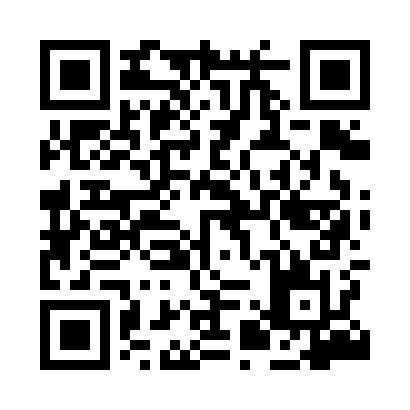 Prayer times for Zund, PakistanMon 1 Jul 2024 - Wed 31 Jul 2024High Latitude Method: Angle Based RulePrayer Calculation Method: University of Islamic SciencesAsar Calculation Method: ShafiPrayer times provided by https://www.salahtimes.comDateDayFajrSunriseDhuhrAsrMaghribIsha1Mon3:305:1312:224:057:319:142Tue3:315:1312:224:067:319:133Wed3:315:1312:224:067:319:134Thu3:325:1412:234:067:319:135Fri3:335:1412:234:067:319:136Sat3:335:1512:234:067:319:127Sun3:345:1512:234:077:319:128Mon3:355:1612:234:077:309:119Tue3:355:1612:234:077:309:1110Wed3:365:1712:244:077:309:1011Thu3:375:1812:244:077:309:1012Fri3:385:1812:244:077:299:0913Sat3:395:1912:244:077:299:0914Sun3:405:1912:244:077:289:0815Mon3:405:2012:244:087:289:0716Tue3:415:2012:244:087:289:0717Wed3:425:2112:244:087:279:0618Thu3:435:2212:244:087:279:0519Fri3:445:2212:244:087:269:0420Sat3:455:2312:244:087:269:0421Sun3:465:2412:254:087:259:0322Mon3:475:2412:254:087:249:0223Tue3:485:2512:254:087:249:0124Wed3:495:2612:254:087:239:0025Thu3:505:2612:254:087:238:5926Fri3:515:2712:254:087:228:5827Sat3:525:2812:254:087:218:5728Sun3:535:2812:254:087:208:5629Mon3:545:2912:254:077:208:5530Tue3:555:3012:254:077:198:5431Wed3:565:3012:244:077:188:53